§22.  Secretary and assistant secretary; salaries and dutiesThe Secretary of the Senate shall perform the usual duties of the office during the session of the Legislature, file and index all papers that have been subject to adverse legislative action and index and supervise the preparation of the permanent senate journal. The secretary shall perform the duties required by sections 21 and 23. The secretary shall deliver to the State Archivist all papers on file in the office of the Secretary of the Senate that were considered by a session of the Legislature held more than 5 years previously, and the State Archivist shall inspect those papers and preserve those having permanent value.  [PL 2019, c. 475, §14 (AMD).]The Assistant Secretary of the Senate is entitled to a salary as provided by law and shall work under the direction of the secretary.  [PL 2019, c. 475, §14 (AMD).]All fees, charges, emoluments and other receipts of whatever nature that may be payable to the Secretary of the Senate, the Assistant Secretary of the Senate or any employee thereof, excepting their lawful salaries and expenses properly payable to them, must be credited to the General Fund and no Secretary of the Senate, Assistant Secretary of the Senate or employee may directly or indirectly receive a private benefit or gain from the sale or distribution of any material, information or reports from the records of such Secretary of the Senate.  [PL 2019, c. 475, §14 (AMD).]The President of the Senate may authorize the Secretary of the Senate and the Assistant Secretary of the Senate to serve on a full-time basis when the Legislature is not in regular or special session.  [PL 1983, c. 32, Pt. I, §1 (AMD).]SECTION HISTORYPL 1965, c. 393, §§1,2,5 (AMD). PL 1965, c. 441, §3 (AMD). PL 1969, c. 475, §1 (AMD). PL 1973, c. 3, §1 (AMD). PL 1973, c. 10, §2 (AMD). PL 1973, c. 28, §1 (AMD). PL 1975, c. 604, §§1-3 (AMD). PL 1977, c. 564, §§4-7 (AMD). PL 1979, c. 396, §§1-3 (AMD). PL 1981, c. 316, §§N1-N3 (AMD). PL 1981, c. 702, §§X7,X8 (AMD). PL 1983, c. 32, §§I-1 (AMD). PL 2019, c. 475, §14 (AMD). The State of Maine claims a copyright in its codified statutes. If you intend to republish this material, we require that you include the following disclaimer in your publication:All copyrights and other rights to statutory text are reserved by the State of Maine. The text included in this publication reflects changes made through the First Regular and First Special Session of the 131st Maine Legislature and is current through November 1, 2023
                    . The text is subject to change without notice. It is a version that has not been officially certified by the Secretary of State. Refer to the Maine Revised Statutes Annotated and supplements for certified text.
                The Office of the Revisor of Statutes also requests that you send us one copy of any statutory publication you may produce. Our goal is not to restrict publishing activity, but to keep track of who is publishing what, to identify any needless duplication and to preserve the State's copyright rights.PLEASE NOTE: The Revisor's Office cannot perform research for or provide legal advice or interpretation of Maine law to the public. If you need legal assistance, please contact a qualified attorney.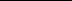 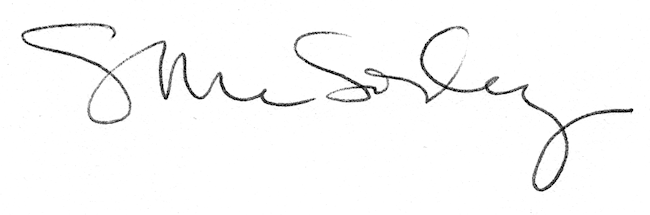 